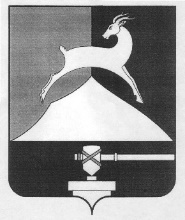 Администрация Усть-Катавского городского округаЧелябинской областиПОСТАНОВЛЕНИЕОт 16.07.2019 г.                                                                                                  № 1036В соответствии с пунктом 17 статьи 241 Бюджетного кодекса Российской Федерации, Федеральным законом от 06.10.2003г. № 131-ФЗ «Об общих принципах организации местного самоуправления в Российской Федерации», администрация Усть-Катавского городского округа ПОСТАНОВЛЯЕТ:1. Внести изменение в Порядок определения объема и условий предоставления муниципальным  автономным учреждениям субсидий на иные цели для организации мероприятий в области образования, утвержденный постановлением администрации Усть-Катавского городского округа от  13.05.2019 г. № 661 (далее именуется – Порядок):1.1. Пункт 6 Порядка дополнить абзацем вторым следующего содержания:«- отсутствие у Учреждения просроченной (неурегулированной) задолженности по денежным обязательствам перед муниципальным образованием "Усть-Катавский городской округ"». 2. Общему отделу администрации Усть-Катавского городского округа (О.Л.Толоконникова) обнародовать данное постановление на информационном стенде администрации Усть-Катавского городского округа и разместить на официальном сайте администрации Усть-Катавского городского округа.       3. Организацию исполнения настоящего постановления возложить на заместителя главы городского округа по финансовым вопросам – начальника финансового управления администрации А.П.Логинову. Глава Усть-Катавского городского округа                                              С.Д. Семков О внесении изменений в постановление администрации Усть-Катавского городского округа от 13.05.2019 г. № 661 «О порядке определения объема и условий предоставления муниципальным автономным учреждениям субсидий на иные цели для организации мероприятий в области образования» 